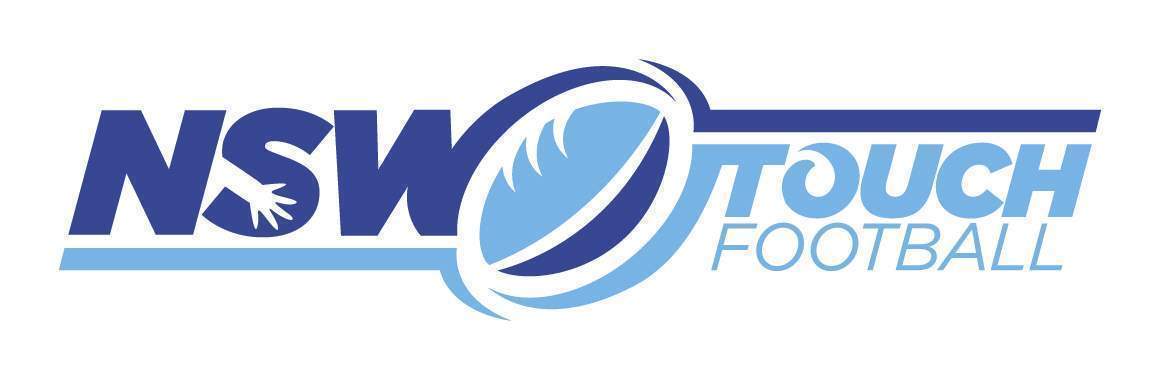 Level 2 Referees Course – Port Macquarie New South Wales Touch Football will be conducting a Level 2 Referees Course.Date: 	3/12/14 - Thursday State Cup Eve  Duration:	5pm-9pmVenue:	Port Panthers 1 Bay St, Port Macquarie NSW 2444Cost:	$60 (includes: course materials and accreditation administration fee)Presenters: 	TBA  Topics covered include: Module 1. Understanding and Applying the Rules Module 2. Communication and TeamworkModule 3. Positioning and game awareness Module 4. Athletic Performance Module 5. Disciplinary Regulations Requirements: Complete the Australian Sports Commission  Introductory Level Officiating General Principles online course   https://learning.ausport.gov.au (email certificate to brittany.robbins@nswtouch.com.au prior to the course) Bring pencil and paper, whistle, water bottle and something to run in.Nominations and Payments: All nominations and payments are required by Monday 23rd NovemberPlease complete this form and either   mail to NSWTA PO Box 27, BARDWELL PARK 2207; oremail to brittany.robbins@nswtouch.com.au Post Bill Pay and B-Pay is available with NSWTA invoice.Cheques or Money Orders should be made to NSW Touch Association.Course material will be provided at the course.For further information or to register your interest, please contact: Technical Assistant Brittany Robbins Email: brittany.robbins@nswtouch.com.au or Phone: 9558 9333.Please note that this course(s) is yet to be confirmed. Courses will only proceed if minimum registrations are received.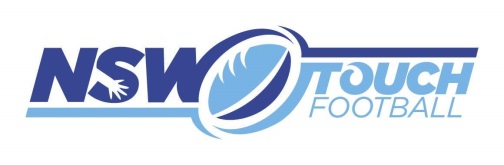 Technical Course Participant Application FormPlease tick the appropriate box(s) and complete the following form to participate in a NSW Touch Association technical course. Nominations and Payments:    All nominations and payments are required by Monday 23rd NovemberPlease complete this form and either   				Invoice Required: Yes  No mail to NSWTA PO Box 27, BARDWELL PARK 2207; oremail to brittany.robbins@nswtouch.com.au Post Bill Pay and B-Pay is available with NSWTA invoice. 		Cheques or Money Orders should be made to NSW Touch Association.Course material will be forwarded once payment is received.Applicant’s Contact Details:Touch Experience: (include brief experience relevant to the technical course you are applying for)Coaching Courses:CommunityLevel 1Level 2Selector Courses:Level 1Level 2Referee Courses:Recruitment & Retention ProgramRecruitment & Retention ProgramRecruitment & Retention ProgramReferee CoachesReferee Courses:Level 1Level 2XLevel 3Other:Coaching SeminarPresenters Course Course Date:3rd  December 2015 3rd  December 2015 Course Venue:Port MacquariePort MacquariePort MacquarieCourse Cost:$60$60Course Number:NR 15116 NR 15116 NR 15116 Application DateFirst Name:Surname:Surname:Address:Suburb:State:Post Code:Date of Birth:Male / Female:Male / Female:Male / Female:Home Phone:Mobile Phone:Mobile Phone:Mobile Phone:Email:Affiliate:Region:Region:Region: